СУМСЬКА МІСЬКА РАДАVII СКЛИКАННЯ _______ СЕСІЯРІШЕННЯРедакція 1 	Розглянувши електронну петицію Вілімець Антона Миколайовича щодо капітального ремонту дороги по вул. Драгомижського,  розміщеної на порталі «Єдина система місцевих петицій» (e-dem.in.ua/sumy/Petition/View/1630), відповідно до статті 231 Закону України «Про звернення громадян», пункту 4.3 розділу 4 Положення про порядок подання електронних петицій та їх розгляду органами місцевого самоврядування міста Суми, затвердженого рішенням Сумської міської ради від 25 жовтня 2017 року № 2692-МР, керуючись статтею 25 Закону України «Про місцеве самоврядування в Україні», Сумська міська рада ВИРІШИЛА:1. Підтримати електронну петицію Вілімець Антона Миколайовича щодо капітального ремонту дороги по вул. Драгомижського , розміщеної на порталі «Єдина система місцевих петицій» (edem.in.ua/sumy/ Petition/View/ 1630).2. Департаменту фінансів, економіки та інвестицій Сумської міської ради (Липова С.А.) передбачити додаткові кошти в міському бюджеті на 2019 рік                                    для здійснення капітального ремонту дороги по вул. Драгомижського.3. Управлінню капітального будівництва та дорожнього господарства Сумської міської ради (Шилов В.В.) :1.1.  Здійснити заходи з капітального ремонту дороги по вул. Драгомижського.1.2.      Повідомити автора петиції про прийняте рішення.4. Контроль за виконанням даного рішення покласти на заступника  міського  голови  згідно з розподілом обов’язків.Редакція 2.	Розглянувши електронну петицію Вілімець Антона Миколайовича щодо капітального ремонту дороги по вул. Драгомижського,  розміщеної на порталі «Єдина система місцевих петицій» (https://e-dem.in.ua/sumy/ Petition / View/1630), відповідно до статті 231 Закону України «Про звернення громадян», пункту 4.3 розділу 4 Положення про порядок подання електронних петицій та їх розгляду органами місцевого самоврядування міста Суми, затвердженого рішенням Сумської міської ради від 25 жовтня 2017 року                    № 2692-МР, керуючись статтею 25 Закону України «Про місцеве самоврядування в Україні», Сумська міська радаВИРІШИЛА:1. Відмовити у підтриманні електронної петиції Вілімець Антона Миколайовича щодо капітального ремонту дороги по вул. Драгомижського, розміщеної на порталі «Єдина система місцевих петицій» (https://e-dem.in.ua/sumy/Petition/View/1630), у зв’язку з недостатнім  фінансуванням даного об’єкту на 2019 рік.2.  Управлінню капітального будівництва та дорожнього господарства Сумської міської ради  (Шилов В.В.) повідомити автора петиції про прийняте рішення.3. Контроль за виконанням даного рішення  покласти на заступника  міського  голови  згідно з розподілом обов’язків.Сумський міський голова						   О.М. ЛисенкоВиконавець Шилов В.В.______________Ініціатор розгляду питання – міський голова Лисенко О.М.Проект рішення підготовлено управлінням капітального будівництва та дорожнього господарства Сумської міської ради Доповідач – управління капітального будівництва та дорожнього господарства Сумської міської ради Лист погодженнядо проекту рішення Сумської міської ради«Про розгляд електронної петиції Вілімець Антона Миколайович щодо капітального ремонту дороги по вул. Драгомижського»Начальника управління   капітального                                                                                                                                            будівництва та дорожнього господарства		В.В. ШиловГоловний спеціаліст-юрисконсульт                                                                                                             управління капітального будівництва                                                                                                       та дорожнього господарства		І.В. КривцоваДиректор департаменту фінансів, економіки та інвестицій						С.А. ЛиповаПерший заступник міського голови 		В.В. ВойтенкоНачальник правового управління					О.В. ЧайченкоСекретар міської ради							А.В. Баранов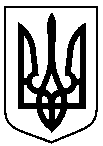            Проект                    « оприлюднено                                          _____________»від                                   №            - МРм. СумиПро розгляд електронної петиції Вілімець Антона Миколайовича щодо капітального ремонту дороги по               вул. Драгомижського 